How do we want Satellite Remote Sensing to support biodiversity conservation globally?Nathalie Pettorelli1,* Harry Owen1, Clare Duncan21Institute of Zoology, Zoological Society of London, Regent’s Park, London NW1 4RY, UK; 2Department of Geography, University College London, Gower Street, London WC1E 6BT UK*Corresponding author: Nathalie Pettorelli, Institute of Zoology, Zoological Society of London, Regent’s Park, London NW1 4RY, UK; email: nathalie.pettorelli@ioz.ac.uk; telephone: +44 (0)207 4496334; fax: +44 (0)207 5862870.Running title: Satellite Remote Sensing and global biodiversity monitoringSummary- 287/350 wordsTotal – 7494 words2 Tables, 1 FigureAbstract 1. Essential Biodiversity Variable, Natural Capital, Biodiversity Indicator and Ecosystem Service are four concepts that underpin the most popular frameworks currently considered for helping coordinate and structure biodiversity monitoring efforts worldwide. Satellite Remote Sensing (SRS) has considerable potential to inform these initiatives. To date, however, discussions on the role of SRS in supporting these frameworks have mostly evolved independently; tend to be led by different groups; sometimes target slightly different scales; and are likely to reach different audiences. Because of this, there is some confusion among environmental managers and policy makers as to what the potential of SRS is or whether there is prospect in considering and promoting the use of satellite data for biodiversity conservation.2. Here we provide a brief overview of the role of SRS to date in informing these frameworks. Through a case study focused on the Sahara Desert ecosystem, we also demonstrate the current potential for SRS-based methodologies to support conservation in data deficient areas and discuss the relative applicability of SRS-based metrics to each of these frameworks.3. The relevance and use of SRS across the four frameworks is clearly variable, due to differences and ambiguity in definitions, and due to differences in monitoring priorities. Our case study illustrates the particularly high potential for SRS approaches to provide key information relevant to the Biodiversity Indicators framework in desert ecosystems; it also identifies SRS-based metrics relevant to all frameworks.4. Altogether, this work highlights how more dialogue is required within the biodiversity monitoring community for SRS to reach its full potential in conservation. In particular, agreement on what is needed in priority given the realm of what is possible will be of paramount importance to developing SRS-based products that are used by policy makers and international conventions. Key-words: Technology, Wildlife Management, Environmental Management, Earth Observations, Natural Capital, Biodiversity Indicator, Ecosystem Service, Essential Biodiversity VariableINTRODUCTIONAs we enter the second half of the United Nations ‘Decade on diversity’ (Convention on Biological Diversity 2011), studies reporting major biodiversity loss around the world continue to accumulate. The latest Living Planet report for example highlighted how global wildlife populations declined by 52% in the past 40 years (Living Planet Report 2014); most of the Saharan megafauna is now on the brink of extinction (Durant et al. 2014); only one third of all sharks, rays and chimaeras are currently considered safe according to the International Union for the Conservation of Nature (IUCN) Red List criteria (Dulvy et al. 2014); over 2 million square kilometres of forests have been lost over just the past decade (2000-2012; Hansen et al. 2013). At the same time, evidence on the role of biodiversity in supporting ecosystem functioning is mounting (Cardinale et al. 2012), with studies assessing the economic costs incurred by the loss of biodiversity becoming increasingly popular (Ring et al. 2010; Spash 2015); efforts to understand how human-driven alterations to biodiversity impact human wellbeing in general, and human health in particular, are also growing (Sala et al. 2009; Summers et al. 2012). Such a context has led to several high-profile political commitments to promote the conservation and sustainable use of biological diversity (Cardinale et al. 2012; Collen et al. 2013). Societal, economic and scientific interests in knowing where biodiversity is, how biodiversity is faring and what can be done to efficiently mitigate further biodiversity loss are thus at an all-time high. Biodiversity is, however, a complex, multidimensional concept (Lyashevska & Farnsworth 2012) that has proven hard to track globally (Collen et al. 2013). Among the variety of methodologies likely to deliver global monitoring options for capturing and understanding change in biological diversity, Satellite Remote Sensing (SRS) has been highlighted as displaying considerable potential (Roughgarden et al. 1991; Gillespie et al. 2008; Horning et al. 2010). Reasons for this include the fact that SRS can (i) provide global coverage that spans multiple decades; (ii) inform on the loss of biological diversity at a wide range of scales in a consistent, borderless, repeatable and rapid manner; and (iii) support a dynamic approach to environmental and wildlife management (Pettorelli et al. 2014a; Turner et al. 2015). There are multiple conceptual frameworks that could potentially be used to help coordinate and structure biodiversity monitoring efforts worldwide, with the four most popular ones being based on the concepts of Essential Biodiversity Variable (Pereira et al. 2013), Natural Capital (see e.g., Agarwala et al. 2014), Biodiversity Indicator (IUCN 2015) and Ecosystem Service (Millennium Ecosystem Assessment 2005). Interestingly, SRS can inform all of these frameworks and several studies have reviewed how exactly each initiative could be supported by satellite-based information (see eg, Strand et al. 2007; Ayanu et al. 2012; Skidmore et al. 2015). To date, however, discussions on the role of SRS in supporting these frameworks have mostly evolved independently (but see O’Connor et al. 2015 for a discussion on Earth Observation as a tool for supporting the Biodiversity Indicator and Essential Biodiversity Variable frameworks); tend to be led by different groups; sometimes target slightly different scales; and are likely to reach different audiences. Because of this, there is some confusion among environmental managers and policy makers as to what the potential of SRS to support biodiversity monitoring efforts is, or whether there is prospect in considering and promoting the use of satellite data for biodiversity conservation (given that the conclusions relative to the role of SRS in supporting efforts to halt global biodiversity loss are intrinsically linked to the framework considered). We believe this generated confusion is contributing to the slow integration of this type of information in decision making processes, both nationally and globally. To help demonstrate the full potential of SRS in supporting biodiversity monitoring efforts, we (a) define what Essential Biodiversity Variables, the Natural Capital, Biodiversity Indicators and Ecosystem Services are; (b) provide an overview of (i) how each framework can support biodiversity conservation efforts and (ii) how SRS is currently being used to support the implementation of these frameworks; and (3) use the example of the Sahara desert ecosystem to illustrate the similarities and differences that exist between these frameworks when it comes to using SRS products to inform conservation in data deficient regions. We conclude this work by proposing possible ways forward to better integrate SRS-related discussions connected to these initiatives, for the benefit of biodiversity conservation. THE CURRENT STATE OF PLAYExisting opportunities for SRS to support national and global biodiversity monitoring effortsSRS and Essential Biodiversity Variables (EBVs)EBVs are currently defined as measurements required for the study, reporting, and management of biodiversity change (Pereira et al. 2013). They are expected to possess a set of characteristics, which include (i) being sensitive to change over time; (ii) being focused on the 'state' of biodiversity (as per the ‘Pressure-State-Response’ framework from the Convention on Biological Diversity (CBD)); and (iii) being defined at a level of specificity intermediate between that of low-level (primary) observations and high-level indicators of biodiversity change. Importantly, EBVs are expected to be scalable, technically feasible and economically viable for global implementation (Pereira et al. 2013). Six classes of EBVs are distinguished, namely genetic composition, species populations, species traits, community composition, ecosystem structure and ecosystem functions. To date, progress on the EBV agenda has been coordinated by the Group on Earth Observation – Biodiversity Observation Network (GEO BON), which represents the biodiversity component of GEOSS, the Global Earth Observation System of Systems.The identification of EBVs and their monitoring is directly relevant to efforts to gather information about the state of biodiversity. SRS has been expected from the start to partially contribute to EBV monitoring (Pereira et al. 2013) and recently, 10 variables that capture biodiversity change on the ground and can be monitored from space were identified as potential EBVs (Skidmore et al. 2015). These are: species traits (leaf nitrogen and chlorophyll content, specific leaf area), species populations (occurrence), ecosystem structure (distribution, fragmentation and heterogeneity, land cover, vegetation height) and ecosystem function (productivity, vegetation phenology, inundation and fire occurrence). These remotely sensed EBVs were identified as critical to develop indicators for monitoring progress towards Aichi targets 5, 7, 9, 14 and 15 (Skidmore et al. 2015). Discussions to agree on a definite list of EBVs that can be tracked from space are ongoing. SRS and Biodiversity IndicatorsBiodiversity Indicators are defined by the IUCN as statistical measures of biodiversity that help scientists, managers and politicians understand the condition of biodiversity and the factors that affect it (IUCN 2015). The Biodiversity Indicators Partnership, mandated by the CBD, is the global initiative in charge of promoting and coordinating the development and delivery of Biodiversity Indicators in support of the CBD, several Multilateral Environmental Agreements, the International Platform on Biodiversity and Ecosystem Services, national and regional governments and a range of other sectors (Biodiversity Indicators Partnership 2015a). A main difference between EBVs and biodiversity indicators is that EBVs have been conceptualised as state variables containing the information needed for the generation of biodiversity indicators that focus on the state of biodiversity (Pereira et al. 2013). Unlike EBVs, Biodiversity Indicators can also cover information about pressures to biodiversity, as well as society’s response to changes in pressures or state. For example, the indicators used to assess progress towards the 2010 Biodiversity Target included trends in mangrove extent, the waterbird population status index and the living planet index, as well as nitrogen deposition rate and the extent of Protected Area coverage (Butchart et al. 2010). Global biodiversity indicators are identified on the premises that they carry key information for assessing progress toward the targets set by the CBD. Very few of the global indicators used to assess progress towards the 2010 Biodiversity Target relied on, or could be derived from, satellite information (Butchart et al. 2010). The only exceptions to this were the indicators capturing change in the extent of specific ecosystems, namely forests, mangroves and seagrasses. To date, the only new global indicators derived from satellite information that is being considered by the Biodiversity Indicators Partnership is forest fragmentation (Biodiversity Indicators Partnership 2015b).SRS and Ecosystem ServicesEcosystem services are the (actual or perceived) benefits derived by humans from the world’s ecosystems (Millennium Ecosystem Assessment 2005), comprising provisioning (e.g. food, fuel and fibre production), regulating (e.g. air cleansing, water quality, storm/flood protection, carbon storage), supporting (e.g., soil formation, primary production) and cultural services (e.g. recreation, tourism; MEA 2005). The recent creation of the International Platform on Biodiversity and Ecosystem Services (IPBES) heralds a central stage for assessment of the state of knowledge, science and policy on ecosystem services (Díaz et al. 2015; www.ipbes.net), now necessitating a wealth of status and trends monitoring for ecosystem services (Geijzendorffer & Roche 2013). Monitoring of reliable ecosystem services indicators is also essential for progress towards Aichi targets 11 and 14. National, regional and global mapping of services’ proxies enables assessment of the state of supply of ecosystem services to human societies, as well as human demand for those services (Ayanu et al. 2012) and so consequently, monitoring of ecosystem services provides information relevant to biodiversity monitoring in two ways. First, supply of many provisioning services (e.g. food and fuel production) is associated with low biodiversity and delivery of multiple regulating, supporting and cultural services (Maes et al. 2012). Accordingly, monitoring of the extent and distribution of e.g. cropland or timber plantations enables mapping of trade-offs between such provisioning services and biodiversity conservation priorities (Naidoo et al. 2008; Maes et al. 2012). Monitoring through time further enables information on human pressures to be gathered through changes to the distribution and intensity of demand, as well as to the relative magnitude and distribution of supply of different services across landscapes (e.g. amount of land under agricultural crop production; Ellis & Ramankutty 2008; Phalan et al. 2014). Second, biodiversity both supports and directly delivers many ecosystem services through space and time (Cardinale et al. 2012; Mace et al. 2012); for example being associated with areas of high net primary productivity (Hooper et al. 2012), or providing in itself key cultural ecosystem service benefits (Mace et al. 2012; Maes et al. 2012). Importantly, it is the functional traits of organisms and communities that drive key ecosystem functions underpinning ecosystem services delivery (Díaz et al. 2007). Many key plant traits for ecosystem functioning can be monitored with SRS– e.g. leaf chemical traits and specific leaf area, vegetation height (Feld et al. 2009).SRS can be employed to create direct proxies of supply, or to produce land cover classifications from which supply can be inferred or modelled, for a multitude of provisioning and regulating services, as well as for human demand (Ayanu et al. 2012). Unlike previously discussed frameworks (Biodiversity Indicators and EBVs), however, a comprehensive set of ecosystem services indicators is still lacking (Layke et al. 2012; Tallis et al. 2012), even for well-studied and readily-measurable regulating services (Egoh et al. 2012; Geijzendorffer & Roche 2013). The GEO BON Ecosystem Service Working Group recently outlined a conceptual framework for monitoring trends in ecosystem services globally, based on numerical modelling combining SRS, field-based and national statistics data (Tallis et al. 2012). However, this framework is currently unable to support monitoring of many important regulating and cultural ecosystem services (Tallis et al. 2012). The current and potential role of SRS for ecosystem services supply monitoring is hindered by the same problems that have constrained development of standard indicators: (1) complexity in ecosystem services definitions and avoidance of “double counting” (Fisher & Turner 2008; Mace et al. 2012; Geijzendorffer & Roche 2013); (2) differences in spatial scales of delivery to different stakeholders (Layke et al. 2012; Tallis et al. 2012); (3) differences between types of services according to linkages to underlying ecosystem functions, which impact the applicability of broad proxies to their monitoring (Mace et al. 2012; Geijzendorffer & Roche 2013; Duncan et al. 2015).SRS and Natural Capital AccountingFollowing the recommendations from the Natural Capital Committee, Natural Capital is here defined as ‘the elements of nature that directly and indirectly produce value or benefits to people, including ecosystems, species, freshwater, land, minerals, the air and oceans, as well as natural processes and functions’ (Natural Capital Committee 2014). In simple terms, this capital represents the stock of nature (which may be organized into classes called assets) that has the power of producing goods (or utilities) that support human societies. Eleven types of Natural Capital assets have so far been distinguished: species (including genetic variation), ecological communities, soils, freshwaters, land, minerals, the atmosphere, subsoil assets, coasts, oceans, as well as the natural processes and functions that underpin their operation. Likewise, major classes of benefits include food, fibre, energy, freshwater, aesthetics, recreation, clean air, wildlife, hazard protection and equable climate (Mace et al. 2015). The ecosystem services framework is intimately linked to the Natural Capital framework: Natural Capital stocks is what underpins the delivery of ecosystem services. Natural Capital accounting exercises, which are currently being considered for implementation mainly at the national scale, can be expected to provide some levels of information on the state of biodiversity, given that many of the asset types are direct components of biodiversity (i.e., species, ecological communities) and that habitat monitoring has been advocated as a way to link Natural Capital assets to benefits (with some of these habitat types actually representing ecosystems; Mace et al. 2015). Discussions on ways to monitor our Natural Capital are yet very young, as the scientific community is only starting to agree on what the assets are. It is clear, however, that the potential for SRS to play a key role in the monitoring of Natural Capital assets is high, as SRS can, for example, be used to track changes in the distribution (and sometimes the condition) of woodlands (Hansen et al. 2013), urban areas (Taubenböck et al. 2012), wetlands (McDonald et al. 2011), lakes (Verpoorter et al. 2014), dunes (Hermas et al. 2012), estuaries (Cui & Li 2011), coastal lagoons (Camacho-Valdez et al. 2014), grasslands (Buck et al. 2015), and bogs (Cole et al. 2014). In some cases SRS can also help assess the distribution and abundance of specific species (see e.g., Fretwell et al. 2012; 2014). Case study: The Sahara desert ecosystemTo help demonstrate the full potential of SRS in supporting biodiversity monitoring efforts, we here illustrate the similarities and differences that exist between the essential biodiversity variable, biodiversity indicator, ecosystem services and natural capital frameworks when it comes to using SRS products to inform conservation on the ground. We do so using the Sahara as a case study, an ecosystem which is host to unique biodiversity and supports the livelihoods of 6% of the world’s population (Mortimore et al. 2009). Projected to be among the areas with the fastest climate change velocity (Loarie et al. 2009; IPCC 2013), combined with multiple ongoing anthropogenic pressures upon its function (Brito et al. 2014), the Sahara’s future appears bleak. It is indeed an ecosystem that has undergone, and continues to undergo, substantial changes to its biodiversity, due to these multiple climatic and anthropogenic factors (Durant et al. 2014). SRS is being pushed as a possible method for systematically monitoring ecosystems globally (Skidmore et al. 2015), and the Sahara makes for an interesting case study due to its relatively low productivity (Durant et al. 2012); low cloud cover that really bolsters remote sensing capabilities (less cloud cover means greater data availability for trend and change analysis; Wylie et al. 2005;) and remoteness, making it a region mostly dependable upon remote sensing techniques for monitoring and understanding changes in biodiversity levels. Current SRS capabilities mean that most metrics are centred on vegetation, although these are only applicable to portions of the Sahara. Other metrics such as inundation zones (seasonally inundated riverbeds and pools) are of great importance in drylands, with biodiversity highly adapted to exploit short periodic supplies of water. Permanently inundated zones such as mountain rock pools are key biodiversity hotspots (Vale et al. 2015). Fire dynamics also play an important role in the functioning of desert ecosystems: fires indeed promote productivity, yet increased fire occurrence and/or intensity due to anthropogenic activity or the introduction of flammable plant species can seriously alter ecosystem functions (Bowman et al. 2011).We collected and processed all openly available satellite derived data for variables relevant to arid ecosystems and sensitive to change (i.e., we only considered temporally variable metrics), and conducted basic linear trend analysis (Pettorelli et al. 2012); we then allocated these metrics based on their relevance to the aforementioned frameworks (details in Table 1). The Saharan region was defined by excluding any land where rainfall was above 250mm isohyet (following the approach detailed in Durant et al. 2014). For each metric (see Table 1), the entire archive of all tiles within the Saharan boundary was downloaded using Wget (GNU Wget, 2015), projected (WGS 84), cropped, and merged using the Geospatial Data Abstraction Library (GDAL) extension in R (Bivand et al. 2015; R, 2015). To conduct our linear trend analyses, the slope coefficient of the relationship between each variable as a function of the year was extracted for each pixel for the available time-series, in order to establish any negative or positive changes within each variable in space (Pettorelli et al. 2012). Linear trends were calculated across the available time-series data for all metrics on yearly-summed (Normalised Difference Vegetation Index & Fire) and -averaged (Land Surface Temperature; LST; Aerosol Optical Depth; AOD; GRACE Equivalent Water Thickness; EWT) data using the ‘raster’ package (Hijmans 2015) in R. To facilitate the visual display of the data, metrics were plotted using values within the 1% and 99% quantiles. Any values outside of this interval were brought back to the 1% or 99% values, depending on whether extreme low or extreme high values were considered. Interesting results include the visualisation of the Sahara/Sahel greening, which is captured by the positive trend in the Integrated Normalized Difference Vegetation Index (I-NDVI; Fig. 1). This greening was recently attributed to increasing rainfall (Brandt et al. 2015), and this hypothesis is supported by the positive trend in Equivalent Water Thickness (EWT) reported for this region. EWT captures changes in both surface and ground water, and so decreasing trends in EWT in the North East part of the Sahara associated with higher Land Surface Temperature (LST) and higher Aerosol Optical Depth (AOD) could indicate a possible desertification. Higher temperatures along with land use change is thought to lead to greater dust emissions (Field et al. 2009), a likely scenario in this region considering the increase in dry farming and irrigation in Northern Sahara as a whole (Darkoh 2003). Increased aerosol has the potential to suppress precipitation (Rosenfeld et al. 2001), further amplifying desertification. High yearly fire counts are clear along the Sahara/Sahel border with Lake Chad being a particular hotspot, as well as high counts along the Nile. Human-induced fires and the introduction of flammable plant species can substantially alter the functioning of an arid ecosystem (Bowman et al. 2011); such processes may well be occurring within areas such as the Nile (Fig. 1), where human presence is high.Our case study also reveals that, although all metrics considered can ultimately potentially inform the Biodiversity Indicator framework, very few global variables sensitive to change are currently applicable to Natural Capital, ecosystem services and EBV monitoring. Such a difference in SRS potential to support the four frameworks considered could ultimately be driven by the biodiversity indicator framework being associated with the broadest monitoring scope. The poor availability of global, time sensitive products to monitor the state of biodiversity is one reason for the recent emergence of the EBV framework: this poor availability is still a reality, as illustrated here by the low number of SRS-based metrics relevant to Natural Capital, ecosystem services and EBV monitoring (which all heavily rely on information about the state of biodiversity). Admittedly, we only considered SRS-based global variables sensitive to change, and it might well be that such a choice artificially restricted the number of SRS-based products considered in our study case. At the same time, being sensitive to change is a key requirement for any variable to inform a given monitoring endeavour; likewise, accessibility is of paramount importance for managers and policy makers to be able to capitalise on SRS-based products. Interestingly, we were unable to find any ecosystem-wide SRS-based product, which was relevant to one of our four frameworks, sensitive to change and freely accessible to feed into our comparative approach.  As previously mentioned, arid ecosystems are in an ideal situation to be the first ecosystems to reap the benefits of SRS-based monitoring, especially so when it comes to new technologically advanced sensors (e.g. hyperspectral sensors, very high resolution imagery) which use is frequently hindered by low revisit times and cloud cover. However, much needs to be done for these threatened ecosystems to fully benefit from SRS technology. Of particular interest to these ecosystems is the potential opportunity to monitor species distribution from space, as feasibility in these areas should be particularly high. But the key priority is the sustainable production of SRS-based products relevant to biodiversity monitoring: there are indeed many available static products which could be relevant to one or more of our frameworks, should they be produced on a continuous basis. Should this happen, this type of contributions could make a real difference to conservation efforts on the ground. MOVING FORWARDAt least four frameworks are currently being discussed as a way to potentially help stop further loss of biodiversity, with each of these frameworks highlighting a relatively different set of variables that need to be monitored for natural resources to ultimately be managed more sustainably. As demonstrated by our case study and broadly supported by a quick review of freely available global SRS products relevant to the four frameworks considered (Table 2), the way SRS can support the implementation of each of these frameworks is variable, with the Biodiversity Indicator framework associated with the broadest scope (Fig. 1) given its established nature, clear protocols, defined aims as well as its interest in gathering information on pressures, state and response. Clearly, information on land cover distribution will be of value to all these frameworks (Table 2), but not systematically in the same format, as EBV initiatives might be concerned with ecosystem distribution while Natural Capital accounting exercises might be concerned with habitat distribution and Biodiversity Indicator groups with anthropogenic developments such as the road network expansion. In most cases, however, the set of raw SRS measurements and global products required to support the implementation of these frameworks is likely to be different. Establishing prioritiesThe number of global products that could be generated from raw SRS measurements to inform the four frameworks considered is quite high (e.g., at a recent workshop discussing potential EBVs that could be monitored from space, over 25 variables were identified as potential priorities (with 10 of them ended up being the ones listed in Skidmore et al. 2015); NP, pers. comm.), and their simultaneous development unlikely to be achievable and sustainable due to financial and logistical constraints. So which SRS-based products should be prioritized? So far, this question (when being asked) is mostly being discussed within each framework, yet these discussions also need to happen across frameworks given e.g. that not all of them consider pressures to biodiversity as part of their monitoring needs. Identifying priorities for global product development based on SRS data and relevant to biodiversity conservation is urgently needed for the potential of SRS information to support conservation to be reached, and this discussion requires all segments of the relevant scientific community to be consulted and engaged. Reaching a consensus on monitoring priorities could help prevent space agencies and product developers feeling highly confused as to what the needs of the biodiversity community as a whole are.Identifying a clear and inclusive hub for promoting dialogue across all actors engaged with the development of various conceptual frameworks is key for agreeing on monitoring priorities when it comes to biodiversity conservation. For these discussions to eventually translate into actions, this hub needs to be well connected to decision makers. Given its broad scope and clear mandate, the Biodiversity Indicator framework set by the CBD and implemented by the Biodiversity Indicators Partnership is potentially well suited to facilitate the identification of monitoring priorities: ecosystem services monitoring is indeed already required to identify ecosystems that provide essential services, and therefore key for progress towards Aichi target 14; EBVs have then been expected from the start to represent the foundations of future Biodiversity Indicators (Pereira et al. 2013). Another option could be the setting-up of an interdisciplinary biodiversity monitoring task force within the IPBES to assist IPBES in “identifying and prioritizing key scientific information needed for policymakers at appropriate scales” (IPBES, 2015). The development of the Essential Climate Variable framework by the Global Climate Observing System could offer an example of how priority could be assessed (see e.g. Bojinski et al. 2014); to facilitate discussions, such a prioritization approach could be undertaken for each framework first. Coordinating effortsMonitoring priorities are likely to be dynamic. Prioritization of SRS information will rely on costs and implementation status, and these characteristics will continue to change over time: for example, monitoring vegetation height worldwide on a regular basis is currently not feasible at reasonable costs, due to the lack of appropriate sensor onboard active satellite (see e.g. Fatoyinbo Agueh & Simard 2013). However, LiDAR sensors are expected to be launched soon, and the collected data will drastically alter LiDAR cost estimates. Therefore, the generation of a priority list is only a first step towards transitioning from a system where data products are developed ad-hoc to a system where products are developed based on a clear vision of what these should be.For SRS to achieve its potential to support biodiversity monitoring efforts worldwide, a clear and common platform for data providers, ecologists and SRS scientists to interact and share ideas also needs to be identified, and used to coordinate action in the long run. There is indeed little doubt that the establishment of clear monitoring priorities for biodiversity conservation worldwide will stimulate innovation and global product development; such a platform would allow scientists and space agencies to not only push more effectively for new technologies and sensors to be developed and implemented but also to make a better use of existing data and product metrics. This would also encourage data providers to work more in unison to ensure an agreed, accessible and updated data portal exists for all potential stakeholders to use. There are several entities that could host and promote these required interdisciplinary discussions, such as the Group on Earth Observations Biodiversity Observation Network (GEO BON) or the group on Remote Sensing for Biodiversity within CEOS (www.remote-sensing-biodiversity.org) who are already trying to bridge the communication gaps between the remote sensing and biodiversity monitoring communities. Thinking about longevitySRS potential to support biodiversity monitoring needs is ultimately heavily reliant upon access to open source data and methodologies that have longevity (Pettorelli 2013; Pettorelli et al. 2014a; Turner et al. 2015). Data archives such as the Landsat one have facilitated the development of highly sophisticated SRS-based biodiversity monitoring products (Skidmore et al. 2015); these developments have been made possible by the archives becoming open access (Wulder et al. 2012). Likewise, open source software solutions are of paramount importance to facilitating the development of methodologies accessible to all, independently of financial means. The combination of freely accessible data and open source software provides an opportunity to derive products that are standardized, transparent and cost effective, enhancing the prospects for these datasets to be maintained on the long term. An ongoing issue is the production of SRS-based datasets that are ultimately not maintained through time. This may be due to the lack of incentive to produce and maintain publicly-available products within the scientific community. This may also be due to the drive for scientists to continuously improve techniques and algorithms to process SRS images; sometimes at the cost of producing global products that are ultimately comparable through time (O’Connor et al. 2015). Sensors, algorithms and accuracy can always be improved, but constant changes in methodologies hamper our ability to capitalise on the years of data captured so far. There is a trade-off between optimizing the accuracy and optimizing the usefulness of SRS data for biodiversity monitoring at the global scale; decisions about which levels of inaccuracy is acceptable may need to be made for SRS data to reach their full potential. CONCLUSIONSA lot has been written about the needs for more dialogue and collaboration between the biodiversity monitoring community and the remote sensing community, in order for SRS to become a tool of choice in conservation (Pettorelli et al. 2014b; Pettorelli et al. 2014c; O’Connor et al. 2015); this work aims to highlight that more dialogue is also required within the biodiversity monitoring community for this to happen. Agreement on what is needed as a priority given the realm of what is possible is of paramount importance to developing SRS-based products that are used by policy makers and international conventions: such an agreement will require efforts to be made for the full spectrum of stakeholders to feel engaged and wanting to work in unison. Institutional leadership will be critical for these efforts to be coordinated and delivered upon: there are several organisations that are in a good position to fulfil this role, but the place remains so far vacant. Data AccessibilityGRACE Monthly Land Mass Data were accessed at ftp://podaac-ftp.jpl.nasa.gov/allData/tellus/L3/land_mass/. All MODIS datasets (Fire, NPP, Day time LST) were downloaded from http://e4ftl01.cr.usgs.gov/. The aerosol data (AATSR_SU/4.1) were accessed through http://www.icare.univ-lille1.fr/drupal/archive/?dir=CCI-Aerosols/. ReferencesAgarwala, M., Atkinson, G., Baldock, C., & Gardiner, B. (2014) Natural capital accounting and climate change. Nature Climate Change, 4, 520-522.Ayanu, Y. Z., Conrad, C., Nauss, T., Wegmann, M. & Koellner, T. (2012) Quantifying and Mapping Ecosystem Services Supplies and Demands: A Review of Remote Sensing Applications., Journal of Environmental Science and Technology, 46, 8529-8541.Biodiversity Indicators Partnership. (2015a). Available at: http://www.bipindicators.net/about . Accessed: 11/9/2015Biodiversity Indicators Partnership. (2015b). Available at: http://www.bipindicators.net/globalindicators. Accessed: 11/9/2015Bivand, R., Keitt, T. & Rowlingson, B. (2013) rgdal: bindings for the geospatial data abstraction Library, R package v. 1.0-7. Vienna, Austria: R Foundation for Statistical Computing. Bojinski, S., Verstraete, M., Peterson, T. C., Richter, C., Simmons, A., & Zemp, M. (2014) The concept of Essential Climate Variables in support of climate research, applications, and policy. American Meteorological Society, 95, 1431–1443.Bowman, D. M., Balch, J., Artaxo, P., Bond, W. J., Cochrane, M. A., D’Antonio, C. M., et al. (2011) The human dimension of fire regimes on Earth. Journal of Biogeography, 38, 2223-2236.Brandt, M., Mbow, C., Diouf, A. A., Verger, A., Samimi, C. & Fensholt, R. (2015) Ground‐and satellite‐based evidence of the biophysical mechanisms behind the greening Sahel. Global Change Biology, 21, 1610-1620.Brito, J. C., Godinho, R., Martínez-Freiría, F., Pleguezuelos, J. M., Rebelo, H., Santos, X. et al. (2014) Unravelling biodiversity, evolution and threats to conservation in the Sahara-Sahel. Biological Reviews, 89, 215–231. Buck, O., Millán, V.E.G., Klink, A. & Pakzad, K. (2015) Using information layers for mapping grassland habitat distribution at local to regional scales. International Journal of Applied Earth Observation and Geoinformation, 37, 83-89.Butchart, S.H.M., Walpole, M., Collen, B., van Strien, A., Scharlemann, J.P.W., Almond, R.E.A., Baillie, J.E.M. et al. (2010) Global Biodiversity: indicators of recent declines. Science, 328, 1164-1168. Camacho-Valdez, V., Ruiz-Luna, A., Ghermandi, A., Berlanga-Robies, C.A. & Nunes, P.A.L.D. (2014) Effects of land use changes on the ecosystem service values of coastal wetlands. Environmental Management, 54, 852-864.Cardinale, B. J., Duffy, J. E., Gonzalez, A., Hooper, D. U., Perrings, C., Venail, P. et al. (2012) Biodiversity loss and its impact on humanity. Nature, 486, 59-67. Cole, B., McMorrow, J. & Evans, M. (2014) Empirical modelling of vegetation abundance from airborne hyperspectral data for upland peatland restoration monitoring. Remote Sensing, 6, 716-739.Collen, B., Pettorelli, N., Baillie, J.E.M. & Durant, S. (2013) Biodiversity Monitoring & Conservation: Bridging the gap between global commitment and local action. Wiley-Blackwell, Cambridge, UK.Convention on Biological Diversity. (2011). Available at: https://www.cbd.int/undb/goals/undb-unresolution.pdf. Accessed: 11/9/2015Cui, B.-L. & Li, X.-Y. (2011) Coastline change of the Yellow River estuary and its response to the sediment and runoff (1976-2005). Geomorphology, 127, 32-40.Darkoh, M. B. K. (2003) Regional perspectives on agriculture and biodiversity in the drylands of Africa. Journal of Arid Environments, 54, 261-279.Díaz S, Lavorel S, de Bello F, Quétier F, Grigulis K, Robson TM. (2007) Incorporating plant functional diversity effects in ecosystem service assessments. Proceedings of the National Academy of Sciences, 104, 20684-20689.Díaz, S. et al. (2015) The IPBES Conceptual Framework – connecting nature and people. Current Opinion in Environmental Sustainability, 14, 1-16.Dulvy, N. K., Fowler, S. L., Musick, J. A., Cavanagh, R. D., Kyne, P. M., Harrison, L. R. et al. (2014) Extinction risk and conservation of the world’s sharks and rays. Elife, 3, e00590.Duncan, C., Thompson, J.R. & Pettorelli, N. (2015) The quest for a mechanistic understanding of biodiversity-ecosystem services relationships. Proceedings of the Royal Society B – Biological Sciences, in press.Durant, S. M., Pettorelli, N., Bashir, S., Woodroffe, R., Wacher, T., De Ornellas, P. et al. (2012) Forgotten biodiversity in desert ecosystems. Science, 336(6087), 1379-1380.Durant, S. M., Wacher, T., Bashir, S., Woodroffe, R., De Ornellas, P., Ransom, C. et al. (2014) Fiddling in biodiversity hotspots while deserts burn? Collapse of the Sahara's megafauna. Diversity and Distributions, 20(1), 114–122. Egoh, B., Drakou, E.G., Dunbar, M.B., Maes, J. & Willeman, L. (2012) Indicators for mapping ecosystem services: a review. Joint Research Council of the European Union, Luxembourg.Ellis, E.C. & Ramankutty, N. (2008) Putting people in the map: anthropogenic biomes of the world. Frontiers in Ecology and Environment, 6, 439-447.Fatoyinbo Agueh, T.E. & Simard, M. (2013) Height and biomass of mangroves in Africa from ICESat/GLAS and SRTM. International Journal of Remote Sensing, 34, 668-681.Feld, C.K. et al. (2009) Indicators of biodiversity and ecosystem services: a synthesis across ecosystems and spatial scales. Oikos, 118, 1862-1871.Field, J. P., Belnap, J., Breshears, D. D., Neff, J. C., Okin, G. S., Whicker, J. J., et al. (2009) The ecology of dust. Frontiers in Ecology and the Environment, 8, 423-430.Fisher, B. & Turner, R.K. (2008) Ecosystem services: classification for valuation. Biological Conservation, 141, 1167-1169.Fretwell, P.T., LaRue, M.A., Morin, P., Kooyman, G.L., Wienecke, B., Ratcliffe, N. et al. (2012) An Emperor penguin population estimate: The first global synoptic survey of a species from space. PLoS ONE, 7, e33751.Fretwell, P.T., Staniland, I.J. & Forcada, J. (2014) Whales from space: Counting Southern right whales by satellite. PLoS ONE, 9, e88655.Geijzendorffer, I.R. & Roche, P.K. (2013) Can biodiversity monitoring schemes provide indicators for ecosystem services. Ecological Indicators, 33, 148-157.Gillespie, T.W., Foody, G.M., Rocchini, D., Giorgi, A.P. & Saatchi, S. (2008) Measuring and modelling biodiversity from space. Progress in Physical Geography, 32, 203-221.GNU Wget. (2015). Available at: https://www.gnu.org/software/wget/ Hansen, M. C., Potapov, P. V., Moore, R., Hancher, M., Turubanova, S. A., et al. (2013) High-resolution global maps of 21st-century forest cover change. Science, 342, 850–53.Hermas, E., Leprince, S. & El-Magd, I.A. (2012) Retrieving sand dune movements using sub-pixel correlation of multi-temporal optical remote sensing imagery, northwest Sinai Peninsula, Egypt. Remote Sensing of Environment, 121, 51-60.Hijmans R.J. (2013) raster: geographic data analysis and modelling, R package v. 2.4–20. Vienna, Austria: R Foundation for Statistical Computing.Hooper, D.U., Adair, E.C., Cardinale, B.J., Byrnes, J.E.K., Hungate, B.A., Matulich, K. et al. (2012) A global synthesis reveals biodiversity loss as a major driver of ecosystem change. Nature, 486, 105-108.Horning, N., Robinson, J. A., Sterling, E. J., Turner, W., & Spector, S. (2010) Remote sensing for ecology and conservation. Oxford University Press, Oxford.IPBES, 2015: IPBES Draft Work Programme 2014-2018 http://ipbes.net/images/IPBES%20Work%20Programme%20Review%20Draft%20-%20for%20online%20review.pdf IPCC (2013) Climate Change 2013: The Physical Science Basis. Contribution of Working Group I to the Fifth Assessment Report of the Intergovernmental Panel on Climate Change (Stocker, T.F., D. Qin, G.-K., Plattner, M., Tignor,S.K., Allen, J., Boschung, A. et al. (eds.)). Cambridge University Press, Cambridge, United Kingdom and New York, NY, USA, 1535.IUCN (2015). Available at: http://www.iucn.org/about/work/programmes/species/our_work/biodiversity_indicators/. Accessed: 11/9/2015 Layke, C., Mapendembe, A., Brown, C., Walpole, M. & Winn, J. (2012) Indicators from the global and sub-global Millennium Ecosystem Assessments: An analysis and next steps. Ecological Indicators, 17, 77-87.Loarie, S. R., Duffy, P. B., Hamilton, H., Asner, G. P., Field, C. B., & Ackerly, D. D. (2009) The velocity of climate change. Nature, 462, 1052-1055.Lyashevska, O. & Farnsworth, K.D. (2012) How many dimensions of biodiversity do we need? Ecological Indicators, 18, 485–492.Mace, G.M, Norris, K. & Fitter, A.H. (2012) Biodiversity and ecosystem services: a multilayered relationship. Trends in Ecology & Evolution, 27, 19-26. Mace, G.M., Hails, R.S., Cryle, P., Harlow, J. & Clarke, S.J. (2015) Towards a risk register for natural capital. Journal of Applied Ecology, 52: 641-653. Maes J, Paracchini ML, Zulian G, Dunbar MB, Alkemade R. (2012) Synergies and trade-offs between ecosystem service supply, biodiversity and habitat conservation status in Europe. Biological Conservation, 155, 1-12.McDonald, K.C., Chapman, B., Podest, E., Schroeder, R., Flores, S., Willacy, K. et al. (2011) Monitoring inundated wetlands ecosystems with satellite microwave remote sensing in support of earth system science research. Conference Paper 34th International Symposium on Remote Sensing of Environment – The GEOSS Era: Towards Operational Environmental Monitoring, 4p.McLellan, R., Iyengar, L., Jeffries, B., & Oerlemans, N. (2014) Living Planet Report 2014: Species and Spaces, People and Places. WWF International, Gland.Millennium Ecosystem Assessment (2005) Ecosystems and Human Well-being: Biodiversity Synthesis. Washington DC, USA: World Resources Institute.Mortimore, M., Anderson, S., Cotula, L., Davies, J., Faccer,K., Hesse, C. et al. (2009) Dryland opportunities: a new paradigm for people, ecosystems and development. IUCN, Gland.Naidoo, R., Balmford, A., Costanza, R., Fisher, B., Green R. E., Lehner, B. et al. (2008) Global mapping of ecosystem services and conservation priorities. Proceedings of the National Academy of Sciences, 105, 9495-9500.Natural Capital Committee. (2014) State of Natural Capital: Restoring Our Natural Assets. Natural Capital Committee, London. O’Connor, B., Secades, C., Penner, J., Sonnenschein, R., Skidmore, A., Burgess, N.D., & Hutton, J.M. (2015) Earth Observation as a tool for tracking progress towards the Aichi Biodiversity targets. Remote Sensing in Ecology and Conservation, in press Pereira, H. M., Ferrier, S., Walters, M., Geller, G. N., Jongman, R. H. G., Scholes, R. et al. (2013) Essential Biodiversity Variables. Science, 339, 277-278. Pettorelli, N., Chauvenet, A.L.M., Duffy, J.P., Cornforth, W.A., Meillere, A. & Baillie, J.E.M (2012) Tracking the effect of climate change on ecosystem functioning using protected areas: Africa as a study case. Ecological Indicators, 20, 269-276.Pettorelli, N. (2013) The Normalised Difference Vegetation Index. Oxford University Press.Pettorelli, N., Laurance, B., O’Brien, T., Wegmann, M., Harini, N. & Turner, W. (2014a) Satellite Remote Sensing for Applied Ecologists: Opportunities and Challenges. Journal of Applied Ecology, 51, 839-848Pettorelli, N., Safi, K. & Turner, W. (2014b) Satellite remote sensing, biodiversity research and conservation of the future. Philosophical Transactions of the Royal Society 368(1643). Pettorelli, N., Nagendra, H., Williams, R., Rocchini, D. & Fleishman, E. (2014c) A new platform to support research at the interface of remote sensing, ecology and conservation. Remote Sensing in Ecology and Conservation, 1, 1-3. Phalan, B., Onial, M., Balmford, A. & Green, R.E. (2014) Reconciling food production and biodiversity conservation: land sharing and land sparing compared. Science, 333, 1289-1291.Rosenfeld, D., Rudich, Y., & Lahav, R. (2001) Desert dust suppressing precipitation: A possible desertification feedback loop. Proceedings of the National Academy of Sciences, 98, 5975-5980.Roughgarden, J., Running, S.W. & Matson, P.A. (1991) What does remote sensing do for ecology? Ecology, 72, 1918-1922.Ring, I., Hansjürgens, B., Elmqvist, T., Wittmer, H., & Sukhdev, P. (2010) Challenges in framing the economics of ecosystems and biodiversity: the TEEB initiative. Current Opinion in Environmental Sustainability, 2, 15-26. Sala, O. E., Meyerson, L. A., & Parmesan, C. (2008) Biodiversity Change and Human Health. Island Press, Washington, DC.Skidmore, A., Pettorelli, N., Coops, N. C., Geller, G. N., Hansen, M., Lucas, R., et al. (2015). Agree on biodiversity metrics to track from space. Nature, 523, 403-405.Spash, C. L. (2015) Bulldozing biodiversity: The economics of offsets and trading-in Nature. Biological Conservation. In Press. Strand, H., Höft, R., Strittholt, J., Miles, L., Horning, N., Fosnight, E. & Turner, W. (2007) Sourcebook on Remote Sensing and Biodiversity Indicators. Secretariat of the Convention on Biological Diversity, Montreal, 32, 203 pages.Summers, J. K., Smith, L. M., Case, J. L., & Linthurst, R. A. (2012) A review of the elements of human well-being with an emphasis on the contribution of ecosystem services. Ambio, 41(4), 327-340.Tallis, H., Mooney, H., Andelman, S., Balvanera, P., Cramer, W., Karp, D. et al. (2012) A global system for monitoring ecosystem service change. Bioscience, 62, 977-986. Taubenböck, H., Esch, T., Felbeir, A., Wiesner, M., Roth, A. & Dech, S. (2012) Monitoring urbanization in mega cities from space. Remote Sensing of Environment, 117, 162-176.Tian, F., Fensholt, R., Verbesselt, J., Grogan, K., Horion, S., & Wang, Y. (2015) Evaluating temporal consistency of long-term global NDVI datasets for trend analysis. Remote Sensing of Environment, 163, 326-340.Turner, W., Rondinini, C., Pettorelli, N., Mora, B., Leidner, A. K., Szantoi, Z. et al. (2015) Free and open-access satellite data are key to biodiversity conservation, Biological Conservation, 182, 173 - 176.Vale, C. G., Pimm, S. L., & Brito, J. C. (2015) Overlooked mountain rock pools in deserts are critical local hotspots of biodiversity. PLoS ONE, 10, e0118367.Verpoorter, C., Kutser, T., Seekell, D.A. & Tranvik, L.J. (2014) A global inventory of lakes based on high-resolution satellite imagery. Geophysical Research Letters, 41, 6396-6402.Wulder, M.A., Masek, J.G., Cohen, W.B., Loveland, T.R. & Woodcock, C.E. (2012) Opening the archive: How free data has enabled the science and monitoring promise of Landsat. Remote Sensing of Environment, 122, 2-10.Wylie, D., Jackson, D.L., Menzel, W. P., & Bates, J. J. (2005) Trends in global cloud cover in two decades of HIRS observations. Journal of Climate, 18, 3021–3031.TABLESTable 1. Processed variables for the Sahara case study, along with corresponding information on data/sensor used, spatial/temporal resolution, source timespan, and the information it could capture in relation to the Biodiversity Indicators (BI), Essential Biodiversity Variables (EBVs), Ecosystem Services (ES) and Natural Capital (NC) frameworks. The MODIS AQUA derived vegetation products was chosen over TERRA due to sensor breakdown within relative bands on this sensor, causing slight inaccuracies (Tian et al. 2015). In this table, NPP stands for net Primary productivity; LST for Land Surface Temperature; NL for Night Light; EWT for Equivalent Water Thickness; AOD for Aerosol Optical Depth. Table 2. Non exhaustive list of potential SRS-based variables that could fit the requirements of the Biodiversity Indicator framework, Essential Biodiversity Variable framework, Ecosystem Services framework and Natural Capital framework. All of the SRS products below share common characteristics, namely these are all (1) global products, (2) sensitive to change over time (i.e., all static measures were not considered), and (3) freely available. FIGURESFigure 1. SRS-based metrics relevant to biodiversity monitoring for the Saharan ecosystem. Metrics’ relevance for each of the four frameworks considered in this article (namely, those based on the concept of Essential Biodiversity Variables (EBV); Natural Capital; Biodiversity Indicators; and Ecosystem Services) is detailed. Relevance is here different from actual designation, and it is important to note that (a) none of the variables listed as relevant to the biodiversity indicator framework have been listed as global indicators by the Biodiversity Indicators Partnership (BIP 2015) and (b) there is no agreed list of EBVs. Fire is considered as a potential EBV given its association with ecosystem function. In this figure, NPP stands for Net Primary productivity; LST for Land Surface Temperature; EWT for Equivalent Water Thickness; AOD for Aerosol Optical Depth; I-NDVI for Integrated Normalised Difference vegetation Index (Pettorelli 2013). Pixel values within each map (see legends within the figure) refer to the slope coefficient of the linear trend of each variable in across the available time-series for that given pixel (see far left-hand panel). 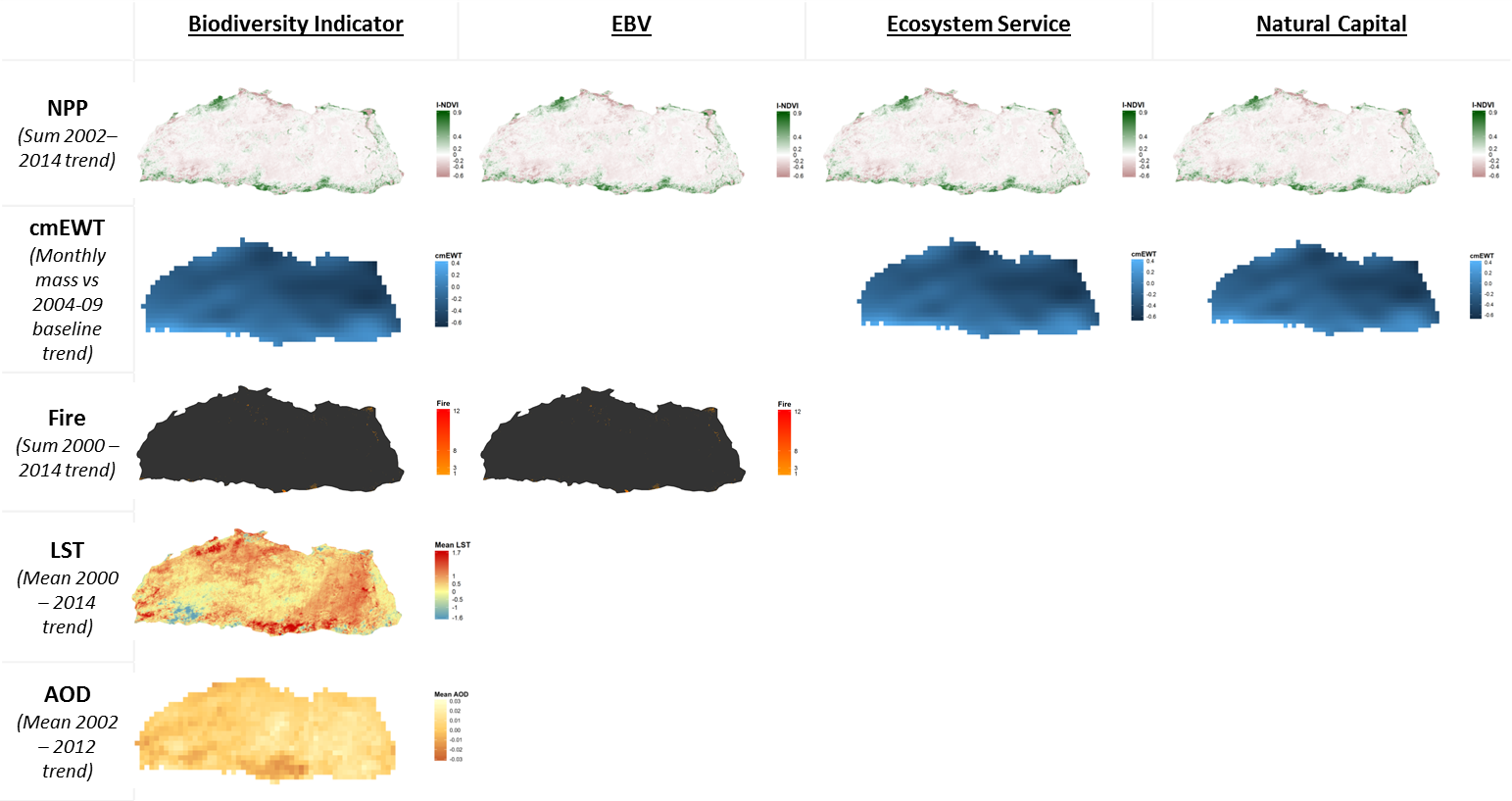 VariableDataSpatial & Temporal resolutionSourceTime spanProxy and frameworkNPPMODIS Aqua NDVI Composite16 Days, 1kmhttp://e4ftl01.cr.usgs.gov/  2002-2014Primary productivity as an ecosystem function (BI & EBV); Fodder production (ES); Grassland/Scrubland cover (NC)  LSTMODIS Terra Surface Temperature8 Days, 1kmhttp://e4ftl01.cr.usgs.gov/  2000-2014Trend in desertification (BI)FireMODIS Terra Thermal Anomalies + Fire8 Days, 1kmhttp://e4ftl01.cr.usgs.gov/  2000-2014Trend in fire occurrence (BI); changes in ecosystem function (EBV) EWTJPL GRACE Equivalent Water ThicknessMonthly, 111km ftp://podaac-ftp.jpl.nasa.gov/ 2002-2014Water availability (BI); Fresh groundwater availability (ES); Total freshwater availability (NC)AODAATSR AOD(550 nm) CompositeMonthly, 100km http://www.icare.univ-lille1.fr/drupal/archive/?dir=CCI-Aerosols/ 2002-2012Atmospheric dust content as a proxy for erosion (BI)Biodiversity Indicator frameworkEssential Biodiversity Variable frameworkEcosystem Services frameworkNatural Capital frameworkLand surface temperature (desertification)Forest cover / Land cover (ecosystem distribution)Land cover (carbon stock mapping)Land cover (spatial distribution of certain assets, such as wetlands, grasslands)Equivalent Water Thickness (water availability)Phytoplankton distributionNormalised Difference Vegetation Index (fuelwood availability)Normalised Difference Vegetation Index (woody biomass)Aerosol Optical Depth (erosion)Leaf Area Index / Fraction of Absorbed Photosynthetically Active Radiation (ecosystem function)Net Primary Productivity (Fodder production)Leaf Area Index / Fraction of Absorbed Photosynthetically Active Radiation (index of certain assets’ quality)Inundation (anthropogenic pressure)Inundation (ecosystem function)Forest cover (storm protection; heatwave protection; erosion prevention)Fire (anthropogenic pressure)Fire (ecosystem function)Equivalent Water Thickness (water availability)Night Light (urbanisation)Net Primary Productivity (ecosystem function)Chlorophyll-a (water quality)Land cover (as a proxy for ecosystem distribution and land use)Net Primary Productivity (ecosystem function)